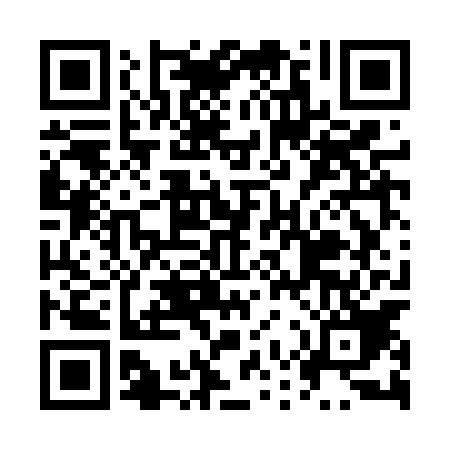 Ramadan times for Smolechy, PolandMon 11 Mar 2024 - Wed 10 Apr 2024High Latitude Method: Angle Based RulePrayer Calculation Method: Muslim World LeagueAsar Calculation Method: HanafiPrayer times provided by https://www.salahtimes.comDateDayFajrSuhurSunriseDhuhrAsrIftarMaghribIsha11Mon4:004:005:5511:423:335:305:307:1812Tue3:573:575:5311:423:345:315:317:2013Wed3:553:555:5011:413:365:335:337:2214Thu3:523:525:4811:413:375:355:357:2415Fri3:503:505:4611:413:395:375:377:2616Sat3:473:475:4311:403:405:395:397:2817Sun3:443:445:4111:403:425:415:417:3018Mon3:423:425:3811:403:435:425:427:3219Tue3:393:395:3611:403:445:445:447:3420Wed3:363:365:3411:393:465:465:467:3621Thu3:343:345:3111:393:475:485:487:3822Fri3:313:315:2911:393:495:495:497:4023Sat3:283:285:2711:383:505:515:517:4324Sun3:253:255:2411:383:515:535:537:4525Mon3:223:225:2211:383:535:555:557:4726Tue3:203:205:1911:373:545:575:577:4927Wed3:173:175:1711:373:565:585:587:5128Thu3:143:145:1511:373:576:006:007:5429Fri3:113:115:1211:373:586:026:027:5630Sat3:083:085:1011:364:006:046:047:5831Sun4:054:056:0812:365:017:057:059:001Mon4:024:026:0512:365:027:077:079:032Tue3:593:596:0312:355:037:097:099:053Wed3:563:566:0012:355:057:117:119:074Thu3:533:535:5812:355:067:127:129:105Fri3:503:505:5612:355:077:147:149:126Sat3:473:475:5312:345:097:167:169:157Sun3:443:445:5112:345:107:187:189:178Mon3:413:415:4912:345:117:207:209:209Tue3:373:375:4612:335:127:217:219:2210Wed3:343:345:4412:335:147:237:239:25